HaDerekh Youth Israel Aliyah 2024 Application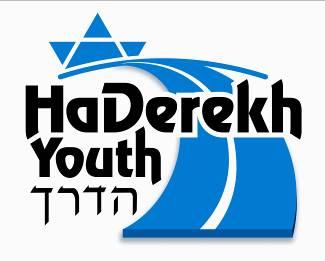 Note: This application needs to be typed out using this WORD doc templateThe Basics: Full Name (as it appears on your Passport): Parents’ Names: Mailing Address (City, State & Zip): Email Address: 				Relationship Status (single, dating, engaged):Phone Number:   	                     		Parents’ Phone Number (mom/dad/guardian):Birthdate: 			Grade : 				Gender: School/University Name: 					Major: Home Congregation: 					Congregational Leader: Please list any Allergies, Illnesses (either physical or mental) or Medications you regularly take:Some Questions:  - (Answer the following questions taking as much space as you need)The Law of Return for the State of Israel says that someone qualified to immigrant must have at least one grandparent recognized as a Jew according to Jewish law and able to prove this with documentation. With respect to this, are you qualified to immigrate? Yes/No: Describe in detail your Jewish background and the Jewish background of your parent(s):Clearly articulate your understanding of how G-d has made it possible for you to come into a right relationship with him: “HaDerekh” is Hebrew for “the Way”. What spiritual significance does this phrase hold for you (see John 14:6)?Do you have a regular time for the spiritual disciplines of prayer and Scripture study? Please describe in detail: Please list your top three strengths and weaknesses:This trip is both mentally and physically strenuous, and at times you might experience stress and\or anxiety. How do you manage difficult situations like this?“Aliyah” means to go up, an action seen in Scripture as an intentional time to go up towards G-d for personal rest, growth and reflection. In one thoughtful sentence, answer the two goal statements below regarding what you want to achieve if you were to go on the Israel Aliyah:One Specific Spiritual Goal: One Specific Jewish Identity Goal: Things to Include with this Application:Please type up a minimum 1,000 word essay on:Write your testimony of how you came to know Yeshua as the Messiah personally and about how your life has changed since then. Discuss your congregational involvement and commitment.Explain in detail what being Jewish means to you and why you want to go on this Aliyah to Israel as a Messianic Jew. Submit one letter of recommendation from a leader in your community (youth director, mentor, Rabbi – someone not related to you).A Word about Traditional Jewish Practice during the HaDerekh Youth Israel Aliyah:Some Jewish customs and traditions vary from community to community, and so to help us worship together and best fit in with the general Israeli and Messianic Jewish Community in Israel regardless of our synagogue backgrounds we have decided on the following guidelines: * Males wear a Kippah, a head covering, as appropriate based on traditional Jewish custom; since a Kippah is regarded as a male garment by Jewish tradition, it is not appropriate for women to wear one during their time on the HaDerekh Youth Israel Aliyah. Since most Messianic Jewish Communities in Israel do not follow Jewish traditions, males on the trip generally will not wear kippot outside of our own times of prayer.* The Tallit is a special item for worship traditionally worn by Jewish men during morning prayers; since in Jewish tradition a tallit is a male garment it is not appropriate for women to wear one during their time on the HaDerekh Youth Israel Aliyah. Since most Messianic Jewish Communities in Israel do not follow Jewish traditions, males on the trip generally will not wear them outside of our own times of prayer.* Tefillan are a special item for worship traditionally worn by Jewish men during morning prayers except for Shabbat; since in Jewish tradition Tefillan is used by men it is not appropriate for women to use them during their time on the HaDerekh Youth Israel Aliyah. Since most Messianic Jewish Communities in Israel do not follow Jewish traditions, males on the trip generally will not wear them outside of our own times of prayer.Email this application with any attachments to Rabbi Kirk Gliebe at shaul@devaremet.orgIn completing this application you are acknowledging that the cost for this trip for you will be $500 (plus the cost of your airfare which can be between $1600 and $2,000). Upon receipt of your application, you will be contacted for a follow up interview to review your application and to ask additional questions related to the trip. If your application is accepted for the HYIA, you will need to pay a $500 deposit toward your airfare within 30 days of acceptance, and pay the balance for your airfare by January 31st, 2024. The final $500 trip cost covering your time in the Land will be due on May 15th, 2024. =====================================================================================In applying for the HYIA I also understand that the trip is physically demanding and that I am capable and willing to keep up with the fast paced nature of the schedule.  I also accept that cell phone usage is severely limited for participants on this trip to encourage a technology break and to help participants focus. Because of this I therefore agree to only use my cell phone during evenings or early mornings at our place of housing as instructed by my HYIA trip leaders.Signature:  ________________________________________	Date: _______________________All Applications are DUE by January 31, 2024!!